编号：57007               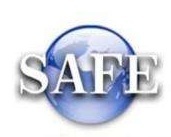 “境内机构（不含商业银行）向境外提供商业贷款审批与登记”行政审批服务指南发布日期：2020年11月20日实施日期：2020年11月20日发布机构：国家外汇管理局一、项目信息项目名称：境内机构（不含商业银行）向境外提供商业贷款审批与登记；项目编号：57007；审批类别：行政许可;审查类型：前审后批。二、适用范围本指南适用于“境内机构（不含商业银行）向境外提供商业贷款审批与登记”的申请和办理。三、设定依据《中华人民共和国外汇管理条例》（国务院令第532号）第二十条：“银行业金融机构在经批准的经营范围内可以直接向境外提供商业贷款。其他境内机构向境外提供商业贷款，应当向外汇管理机关提出申请，外汇管理机关根据申请人的资产负债等情况作出批准或者不批准的决定；国家规定其经营范围需经有关主管部门批准的，应当在向外汇管理机关提出申请前办理批准手续。向境外提供商业贷款，应当按照国务院外汇管理部门的规定办理登记”。四、内保外贷担保履约对外债权登记    （一）办理依据    1.《中华人民共和国外汇管理条例》（国务院令第532号）。2.《国家外汇管理局关于发布〈跨境担保外汇管理规定〉的通知》（汇发〔2014〕29号）。3.《国家外汇管理局关于进一步推进外汇管理改革完善真实合规性审核的通知》（汇发〔2017〕3号）。    （二）受理机构申请人所在地外汇局。    （三）决定机构申请人所在地外汇局。（四）审批数量无数量限制（五）办事条件1.内保外贷发生担保履约的，成为对外债权人的境内担保人或境内反担保人，应办理对外债权登记。2.债权人为非银行机构的，应在担保履约后15个工作日内到所在地外汇局办理对外债权登记，并按规定办理与对外债权相关的变更、注销手续。3.禁止性要求：如符合上述条件，不存在不予许可的情况。（六）申请材料    （七）申请接受申请人可通过所在地外汇局业务窗口提交材料    （八）基本办理流程1.申请人提交申请；2.决定是否予以受理；3.不予受理的，出具不予受理通知书；4.材料不全或不符合法定形式的，一次性告知补正材料，并出具《行政审批补正材料通知书》；根据申请材料及补正情况，予以受理的，出具受理通知书，按程序进行审核；5.不予许可的，出具不予许可通知书；许可的，向申请人出具相关业务办理凭证（包括业务登记凭证、核准文件、备案确认等）。    （九）办理方式一般程序：申请、告知补正、受理、审核、办理登记或不予许可、出具相关业务办理凭证。    （十）审批时限申请人提交材料齐备之日起20个工作日内。    （十一）审批收费依据及标准    不收费。    （十二）审批结果出具相关业务办理凭证。    （十三）结果送达通过现场告知或电话等方式通知申请人，并通过现场领取或通过邮寄等方式将结果送达。    （十四）申请人权利和义务申请人有权依法提出行政审批申请，依法进行投诉、举报、复议、诉讼等。申请人有义务保证申请材料完整、真实、准确，获批后合法合规办理相关业务，重要信息发生变更按规定及时报备，全面、及时、准确报送相关数据信息等。（十五）咨询途径、监督和投诉、办公地址和时间、公开查询方式等由所在地分局（外汇管理部）另行公布向各地外汇局进行咨询、进程查询、监督和投诉等可通过各地外汇局官方互联网站的相应栏目进行。网址可通过www.safe.gov.cn进行链接，也可通过各外汇局官方互联网站上公布的电话进行。附录一基本流程图附录二常见问题1．问：对于担保人在境内、债务人在境外的其他形式的跨境担保，担保履约后构成对外债权的，是否应当办理对外债权登记。答：应当办理。2．问：境内银行发生内保外贷履约，如有反担保人，是否应当办理对外债权登记，由谁来申请？答：境内银行发生内保外贷履约，如有反担保人，应由反担保人申请办理对外债权登记。3．问：银行银行发生内保外贷担保履约的，应注意什么问题？答：银行发生内保外贷担保履约的，相关结售汇纳入银行自身结售汇管理。《国家外汇管理局关于进一步推进外汇管理改革完善真实合规性审核的通知》（汇发〔2017〕3号）实施后银行新提供的内保外贷，如果发生担保项下主债务违约，银行应先使用自有资金履约，不得以反担保资金直接购汇履约；银行履约后造成本外币资金不匹配的，需经所在地外汇分局资本项目管理部门备案后办理结售汇相关手续。4．问：境内企业发生内保外贷履约形成对外债权的，其对外债权余额是否应纳入该企业境外放款额度管理？答：境内企业发生内保外贷履约形成对外债权的，其对外债权余额应纳入该企业境外放款额度管理。境内企业内保外贷履约对外债权余额与该企业境外放款余额之和不得超过该企业所有者权益的30%；如果超过30%，可以先为该企业办理对外债权登记，但在对外债权余额与境外放款余额之和恢复到该企业所有者权益的30%以内之前，未经外汇局批准，该企业不得办理新的境外放款业务。序号提交材料名称原件/复印件份数纸质/电子要求备注1书面申请（包括内保外贷签约登记办理情况、担保履约的原因、履约资金来源、境外债务人还款计划及未来还款资金来源等）加盖公章的原件1纸质验原件，留存加盖公章的复印件2担保履约证明材料原件及加盖公章的复印件1纸质验原件，留存加盖公章的复印件